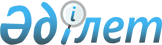 Об утверждении коэффициентов зонирования, учитывающих месторасположение объекта налогообложения в населенных пунктах Енбекшиказахского районаПостановление акимата Енбекшиказахского района Алматинской области от 1 декабря 2022 года № 968. Зарегистрировано в Министерстве юстиции Республики Казахстан 2 декабря 2022 года № 30922
      Сноска. Вводится в действие с 01.01.2023 в соответствии с пунктом 4 настоящего решения.
      В соответствии с пунктом 6 статьи 529 Кодекса Республики Казахстан "О налогах и других обязательных платежах в бюджет (Налоговый кодекс)", статьей 31 Закона Республики Казахстан "О местном государственном управлении и самоуправлении в Республике Казахстан", акимат Енбекшиказахского района ПОСТАНОВЛЯЕТ:
      1. Утвердить коэффициенты зонирования, учитывающие месторасположение объекта налогообложения в населенных пунктах Енбекшиказахского района согласно приложению к настоящему постановлению.
      2. Государственному учреждению "Отдел экономики и финансов Енбекшиказахского района" в установленном законодательством Республики Казахстан порядке обеспечить:
      1) государственную регистрацию настоящего постановления в Министерстве юстиции Республики Казахстан;
      2) размещение настоящего постановления на интернет-ресурсе акимата Енбекшиказахского района после его официального опубликования.
      3. Контроль за исполнением настоящего постановления возложить на курирующего заместителя акима района.
      4. Настоящее постановление вводится в действие с 1 января 2023 года. Коэффициенты зонирования, учитывающие месторасположение объекта налогообложения в населенных пунктах Енбекшиказахского района
					© 2012. РГП на ПХВ «Институт законодательства и правовой информации Республики Казахстан» Министерства юстиции Республики Казахстан
				
      Аким Енбекшиказахского района

А. Досумбаев
Приложение к постановлению акимата Енбекшиказахского района от 1 декабря 2022 года № 968
№
Населенный пункт, учетный квартал
Месторасположение объекта налогообложения 
Коэффициент зонирования
1
город Есик
город Есик
город Есик
Оценочная зона I.
Оценочная зона I.
Оценочная зона I.
учетные кварталы 001, 002, 003, 004, 005, 006, 007, 008, 009, 010, 011, 012, 013, 014, 015
С севера – границы садоводческих товариществ "Коксай", "Иссык-2", река Есик, улица Болашак. С востока – улицы Абдиева, Вишневая, Хангельды батыр, Трудовая. С юга – улица Уральская. С запада – улицы Малькеева, Алматинская, Астана, Байтерек, река Есик.
2,0
Оценочная зона II.
Оценочная зона II.
Оценочная зона II.
учетные кварталы 016, 017, 152, 155, 180, 135, 297
не селитебная территория города Есик.
2,0
Оценочная зона I.
Оценочная зона I.
Оценочная зона I.
2
село Ават
село Ават
село Ават
учетный квартал 020
С севера – улица Женис. С востока – улица Косаева. С юга – улица Алмалы. С запада – улица Мансурова.
1,80
учетный квартал 019
С севера и востока – трасса Алматы-Хоргос. С юга – улица Женис. С запада – 
улица Мансурова.
1,60
учетный квартал 023
С севера и с востока – до трассы Алматы-Хоргос, граница Жанашарского сельского округа. С востока – от трассы Алматы-Хоргос до автомобильной дороги вдоль Большого Алматинского канала имени Конаева, проектируемая улица. С юга – автомобильная дорога вдоль Большого Алматинского канала имени Конаева. С запада – улица Мансурова.
1,50
3
село Акши
село Акши
село Акши
учетный квартал 087
С севера – улица Елеубая. С востока – проектируемая улица. С юга – улица Шокпарова. С запада – улица Байсауова.
1,85
учетный квартал 100
С севера – до границы села Акши.
1,85
4
село Байтерек
село Байтерек
село Байтерек
учетный квартал 005
С севера – улица Альмерек абыз. С востока – улицы Молодежная и Каменистая. С юга – автомобильная дорога вдоль Большого Алматинского канала имени Конаева. С запада – переулок Талгарский.
1,85
учетный квартал 004
С севера – улица Альмерек абыз. С востока – переулок Талгарский. С юга и запада – автомобильная дорога вдоль Большого Алматинского канала имени Конаева.
1,60
учетный квартал 003
С севера и востока – улица Садовая. С юга – улица Альмерек абыз. С запада – улица Садовая.
1,40
учетный квартал 018
С севера до границы села Байтерек.
1,40
5
село Балтабай
село Балтабай
село Балтабай
учетный квартал 073
С севера – улица Северная. С востока – вдоль коллектора до улицы Алматинская. С юга – улица Табачная. С запада – улица Заречная.
1,55
учетный квартал 081
С севера до границы села Балтабай.
1,50
6
село Бирлик
село Бирлик
село Бирлик
учетный квартал 072
С севера – улица Милиораторная. С востока – до границы села Балтабай. С юга – улицы Маметовой, Жандосова. С запада – проектируемая улица.
1,60
учетный квартал 081
С юга – улица Мелиораторная. С запада – до восточной границы села Бирлик. С востока – до границы села Балтабай.
1,40
7
село Енбек
село Енбек
село Енбек
учетный квартал 070
С севера – улица Абдулбакиева. С востока – улица Восточная. С юга – трасса Алматы-Хоргос. С запада – улица Розыбакиева.
1,60
8
село Актогай
село Актогай
село Актогай
учетный квартал 063
С севера – улица Новостройка. С востока – улица Сосновая. С юга – трасса Алматы-Хоргос. С запада – улица Новая.
1,65
учетный квартал 064
Внутренняя граница – до угла улиц Новая и Новостройка. С востока – до границы села Енбек. С севера и запада – до границы села Актогай.
1,60
9
село Болек
село Болек
село Болек
учетный квартал 138
С севера – улица Жастар. С востока и с юга – улица Ярославская. С запада – улица Заводская.
1,70
учетный квартал 152
С севера – улица Ярославская, далее до границы села Болек.
1,70
10
село Жанашар
село Жанашар
село Жанашар
учетные кварталы 024, 036 
С севера – дорога на ферму. С востока и юга – проектируемая улица. С запада – река Талгар.
1,65
11
село Каипова
село Каипова
село Каипова
учетный квартал 220 
С севера – улицы Маметовой, Актума. С востока – проектируемая улица. С юга – трасса Алматы-Хоргос. С запада – проектируемая улица.
1,55
12
село Казахстан
село Казахстан
село Казахстан
учетный квартал 218
С севера – трасса Алматы-Хоргос. С юга – проектируемая улица. С юга – улица Умбеталиева. С запада – проектируемая улица.
1,55
учетный квартал 221
С севера – трасса Алматы-Хоргос. С востока до севера – проектируемая улица.
1,20
13
село Каракемер
село Каракемер
село Каракемер
учетный квартал 110
С севера – улица Тастанбекова. С востока – вдоль канала. С юга – улица Мандиева. С запада – улица Шоссейная.
1,65
учетный квартал 109
С севера – улица Буркитбаева. С востока – канал. С юга – улица Тастанбекова. С запада – улица Шоссейная.
1,75
учетный квартал 114
С севера – трасса Сатай-Талдыбулак. С востока – проектируемая улица. С юга –улица Буркитбаева. С востока – село Сатай.
1,40
14
село Каратурык
село Каратурык
село Каратурык
учетный квартал 232
С севера – улица Жибек жолы. С востока – улица Таусугурская. С юга – улица Розиева. С запада – проектируемая улица.
1,75
учетный квартал 235
С севера – улица Розиева. С востока на север – до границы села Каратурык.
1,55
15
село Кызылжар
село Кызылжар
село Кызылжар
учетный квартал 131
С севера – улица Жандосова. С востока – улица Олжабая. С юга – улица Аюбая. С запада –улица Жандосова.
1,85
учетный квартал 132
С севера и с востока – улица Жандосова. С юга – улица Аюбая. С запада – улица Тауелсиздик.
1,85
16
село Байдибек би
село Байдибек би
село Байдибек би
учетный квартал 101
С севера – улицы Панфилова, Олжабулатова. С востока – улицы Жакупова, Зорманова. С востока и с юга - улица Байболова. С запада – коллектор.
1,30
учетный квартал 102
С севера – улица Панфилова. С востока – улица Васильева. С юга – улицы Оразбекова, Байболова. С запада – улицы Зорманова, Жакупова.
1,30
учетный квартал 103
С севера – улица Сибирская. С востока – река Жарсу. С юга – улица Байболова. С запада – улица Васильева.
1,40
учетный квартал 104
С севера – улица Байболова. С востока – река Жарсу. С юга – улицы Подгорная, Виноградная, Женис. С запада – улица Васильева.
1,30
17
село Саймасай
село Саймасай
село Саймасай
учетный квартал 048
С севера – улица Колхозная. С востока – улица Райымбека. С юга – улица Интернациональная. С запада – улица Конаева.
1,60
учетный квартал 047
С севера – проектируемая улица. С запада – улица Конаева. С востока и запада – улица Студенческая.
1,65
учетный квартал 052
Внутри улиц Колхозная, Райымбека, Студенческая до границы села Саймасай.
1,40
18
село Ташкенсаз
село Ташкенсаз
село Ташкенсаз
учетный квартал 053
С севера – улица Мира. С востока – улица Богарная. С юга – улица Полевая. С запада – улица Гагарина.
1,75
19
село Кульжинское
село Кульжинское
село Кульжинское
учетный квартал 055
С севера – улица Алматинская. С востока – улица Восточная. С юга – проектируемая улица. С запада – улица Западная.
1,50
20
село Тескенсу
село Тескенсу
село Тескенсу
учетный квартал 222
С севера – трасса Западная Европа-Западный Китай. С востока – улица Райымбека. С юга – проектируемая улица. С запада – улица Салимова.
1,90
21
село Тургень
село Тургень
село Тургень
учетный квартал 116
С севера – канал. С востока – улица Аубакирова. С юга – улица Кулманбета. С запада – канал.
1,30
учетный квартал 115
С севера – улица Сатай батыр. С востока – улица Жунисбая. С юга – улица Кулманбета. С запада – улица Аубакирова.
1,10
учетный квартал 117
С севера – улица Кулманбета. С востока – улицы Харламова, Князбаева. С запада – улица Аубакирова.
1,85
учетный квартал 118
С севера – улица Кулманбета. С востока – улица Аубакирова. С юга – улица Сатай батыра. С запада – улица Конаева.
1,45
учетный квартал 119
С севера – улица Кулманбета. С востока – улица Конаева. С запада – улицы Ауезова, Бокина.
1,55
учетный квартал 126
Внутренняя граница проходит по каналу и улицам Сатай батыр, Бокина до границы села Тургень.
1,30
22
село Шелек
село Шелек
село Шелек
учетные кварталы 251, 252, 253, 254, 255, 256, 257, 258, 259
С севера – переулок Кирпичный, улицы Момышулы, Озерная, Орынтаева, Заречная, Арычная. С востока – улицы Стадионная, Нурпеисова. С юга – трасса Алматы-Хоргос. С запада – улица Иманиязова.
1,90
Оценочная зона II.
Оценочная зона II.
Оценочная зона II.
23
село Койшибек
село Койшибек
село Койшибек
учетный квартал 001
С севера – улица Исатай батыра. С востока – улица Абая. С запада – улица Сатпаева.
1,35
24
село Алга
село Алга
село Алга
учетный квартал 002
С севера – трасса Западная Европа-Западный Китай. С востока – улица Жамала. С юга – улица Солтанбая. С запада – улица Нурпеиса.
1,55
25
село Казатком
село Казатком
село Казатком
учетный квартал 084
С севера – улица Ержумаева. С востока – проектируемая улица. С юга – улица Жандосова. С запада – проектируемая улица.
1,65
26
село Кайрат
село Кайрат
село Кайрат
учетный квартал 086
С севера – проектируемая улица. С востока – улица Кыдырбаева. С юга – улица Рыскулова. С запада – улица Сейфуллина.
1,70
27
село Байсеит
село Байсеит
село Байсеит
учетные кварталы 270, 271
С севера, с востока, с юга и с запада – проектируемая улица.
1,55
28
село Аймен
село Аймен
село Аймен
учетный квартал 137
С севера – улица Мира. С востока – улица Юбилейная. С юга – улица Школьная. С запада – улица Виноградная.
1,45
29
село Карасай
село Карасай
село Карасай
учетный квартал 138
С севера – улицы Поповича, Николаева, Беляева. С востока – улица Гагарина. С запада – улица Терешковой.
1,55
30
село Космос
село Космос
село Космос
учетный квартал 025
С севера – улица Северная. С востока – улица Набережная. С юга – улица Молодежная. С запада – улицы Новосельская, Ленина.
1,45
31
село Базаркельды
село Базаркельды
село Базаркельды
учетные кварталы 026, 036
С севера – дорога на мусорный полигон. С востока – улица Новосельская. С юга – улица Центральная. С запада – улица Октябрьская.
1,25
32
село Ащыбулак
село Ащыбулак
село Ащыбулак
учетные кварталы 219, 221
С севера – улица Алтынсарина. С востока – проектируемая улица. С юга –автомобильная дорога вдоль Большого Алматинского канала имени Конаева. С запада – улица Мичурина.
1,55
33
село Каражота
село Каражота
село Каражота
учетные кварталы 226, 227, 229
С северной стороны – полевая дорога. С востока – улица Алтынсарина. С юга – улица Айсабаева. С запада – улица Молдагулова.
1,40
34
село Сатай
село Сатай
село Сатай
учетные кварталы 107, 114
С северной стороны – лотковый канал. С востока – улица Ажибай. С юга – канал. С запада – автомобильная дорога Талгар-Евгеньевка.
1,40
35
село Талдыбулак
село Талдыбулак
село Талдыбулак
учетные кварталы 108, 114
С севера – по краю селитебной зоны (полевая дорога). С востока – улица Южная. С юга – река Талдыбулак. С запада – лотковый канал.
1,75
36
село Ащысай
село Ащысай
село Ащысай
учетные кварталы 230, 231
С севера – улица Канаева. С востока – улица Иманова. С юга и запада – проектируемые улицы.
1,60
37
село Достык
село Достык
село Достык
учетные кварталы 233, 235
С севера – трасса Алматы-Хоргос. С востока – улица Муталипа. С юга и с запада – проектируемая улица.
1,75
38
село Лавар
село Лавар
село Лавар
учетные кварталы 234, 235
С севера – трасса Алматы-Хоргос. С востока, с юга и с запада – проектируемые улицы.
1,25
39
село Коктобе
село Коктобе
село Коктобе
учетные кварталы 133, 134, 135
С севера – проектируемая улица. С востока – улица Жанбакиева. С юга – река Коктобе. С запада – улица Логовая.
1,75
40
село Алмалы
село Алмалы
село Алмалы
учетные кварталы 130, 135
С севера, с востока, с юга и с запада – проектируемые улицы.
1,85
41
село Толе би
село Толе би
село Толе би
учетные кварталы 129, 135
С севера и с востока – проектируемая улица. С юга – улица Экспериментальная. С запада – улица Комсомольская.
1,85
42
село Корам
село Корам
село Корам
учетные кварталы 241, 242, 243
С севера и с востока – проектируемая улица. С юга – улица Жандосова. С запада – проектируемая улица.
1,40
43
село Кырбалтабай
село Кырбалтабай
село Кырбалтабай
учетные кварталы 040, 041, 042, 043
С севера улица – Абылай хана. С востока и юга – проектируемые улицы. С запада – улица Рыскулова.
1,70
44
село Акжал
село Акжал
село Акжал
учетные кварталы 037, 043
С севера и с востока – проектируемая улица. С юга – улица Нурбека. С запада – река Леп.
1,15
45
село Екпинды
село Екпинды
село Екпинды
учетные кварталы 038, 039, 043
С севера – улица Алатау и река Балтабай. С севера – проектируемая улица. С востока – река Тургень. С юга – проектируемая улица.
1,40
46
село Кайнар
село Кайнар
село Кайнар
учетные кварталы 044, 045
С севера и с востока – проектируемая улица. С юга – дорога в село Кырбалтабай. С запада – проектируемая улица.
1,50
47
село Шалкар
село Шалкар
село Шалкар
учетные кварталы 304, 043
С севера – улица Жамбыла. С востока – проектируемая улица. С юга – улица Абая. С запада – проектируемая улица.
1,20
48
село Малыбай
село Малыбай
село Малыбай
учетные кварталы 288, 289, 291
С севера – улица Озтурук. С востока – проектируемая улица. С юга – улица Бокина. С запада – улица Хамраева.
1,45
49
село К.Ултараков
село К.Ултараков
село К.Ултараков
учетные кварталы 268, 269
С севера – улица Саитова. С востока и юга – проектируемые улицы. С запада – дорога на мусорный полигон.
1,45
50
село Рахат
село Рахат
село Рахат
учетные кварталы 180, 157
С севера и востока – проектируемые улицы. С юга – улица Подгорная. С запада – улица Кожабаева.
1,85
51
село Кайназар
село Кайназар
село Кайназар
учетные кварталы 180, 158
С севера – Большой Алматинский канал имени Конаева. С востока – проектируемая улица. С юга – улицы Жамбыла, Подгорная. С запада – проектируемая улица.
1,85
52
село Азат
село Азат
село Азат
учетные кварталы 160, 161, 180
С севера – улица Улытау. С востока – улица Подгорная. С юга – улица Пионерская. С запада – река Тополевка
1,95
53
село Орикты
село Орикты
село Орикты
учетные кварталы 156, 180
С севера – проектируемая улица. С востока – граница города Есик. С юга – улицы Подгорная, Юбилейная. С запада – проектируемая улица.
1,85
54
село Амангельды
село Амангельды
село Амангельды
учетные кварталы 046, 052
С севера – проектируемая улица. С востока – река Малый Шырын. С юга –улица Шоссейная. С запада – улица Дараева.
1,65
55
село Нура
село Нура
село Нура
учетные кварталы 292, 295
С севера – улица Макатаева. С востока – проектируемая улица. С юга – улица Бокина. С запада – улица Уалиханова.
1,55
56
село Баяндай
село Баяндай
село Баяндай
учетные кварталы 054, 061
С севера, с востока и с юга – проектируемая улица. С запада – улица Набережная.
1,60
57
село Кольды
село Кольды
село Кольды
учетные кварталы 224, 229
С севера – дорога в село Толкын. С востока и с юга – проектируемая улица. С запада – автомобильная дорога Маловодное-Жарсу.
1,55
58
село Толкын
село Толкын
село Толкын
учетные кварталы 224, 229
С севера и с востока – проектируемая улица. С юга дорога на автомобильную дорогу Маловодное-Жарсу. С запада – проектируемая улица.
1,70
59
село Таутургень
село Таутургень
село Таутургень
учетные кварталы 120, 194
С севера – автомобильная дорога АЛ-52 подъезд к Торежайлау. С востока, с юга и с запада – проектируемая улица.
1,55
60
село Майское
село Майское
село Майское
учетные кварталы 260, 263
С севера – трасса Западная Европа-Западный Китай. С востока и с юга – проектируемая улица. С запада – автомобильная дорога Шелек-Кызылшарык.
1,55
61
село Кызылшарык
село Кызылшарык
село Кызылшарык
учетные кварталы 246, 247, 249
С севера – проектируемая улица. С востока – улица Айсарова. С юга – Корамский канал. С запада – проектируемая улица.
1,65
Оценочная зона III.
Оценочная зона III.
Оценочная зона III.
62
село Сазы
село Сазы
село Сазы
учетные кварталы 127, 128
С запада – автомобильная дорога АЛ-351 подъезд к селу Акши, 9 километр.
0,95
63
село Дихан
село Дихан
село Дихан
учетные кварталы 248, 249
С севера – проектируемая улица. С востока – улица Жаугашева. С юга – улица Розыбакиева. С запада – проектируемая улица.
1,35
64
село Кайрат
село Кайрат
село Кайрат
учетные кварталы 277, 279
С севера – проектируемая улица. С востока – улица Иминова. С юга – улица Заитова. С запада – улица Марипова.
1,65
65
село Жанашаруа
село Жанашаруа
село Жанашаруа
учетные кварталы 278, 279
С севера – автомобильная дорога Шелек-Кеген. С востока – улица Озен. С юга и запада – Большой Алматинский канал имени Конаева.
1,35
66
село Асысага
село Асысага
село Асысага
учетные кварталы 280, 283
С севера – проектируемая улица. С востока – арык, улица Шагалман. С юга – проектируемая улица. С запада – улица Жумабаева.
1,65
67
село Акбастау
село Акбастау
село Акбастау
учетные кварталы 062, 064
С севера – проектируемая улица. С востока – улица Восточная. С юга –улица Новая. С запада – проектируемая улица.
1,30
68
село Орнек
село Орнек
село Орнек
учетные кварталы 071, 081
С севера – проектируемая улица. С востока – улица Тиранова. С юга и запада – проектируемая улица.
1,25
69
село Куш
село Куш
село Куш
учетные кварталы 082, 083
С севера – улица Абая. С востока и с юга – проектируемая улица. С запада – пруд.
1,75
70
село Бижанова
село Бижанова
село Бижанова
учетные кварталы 274, 275
С севера, с востока и с юга – проектируемая улица. С запада – улица Томаровского.
1,55
71
село Сарыбулак
село Сарыбулак
село Сарыбулак
учетные кварталы 264, 265
С севера – проектируемая улица. С востока – улица Бураханова. С юга – проектируемая улица. С запада – улица Вихрева.
1,30
72
село Актоган
село Актоган
село Актоган
учетные кварталы 266, 267
С севера – улица Макатаева. С востока, с юга и с запада – проектируемая улица.
1,30
73
село Таукаратурык
село Таукаратурык
село Таукаратурык
учетные кварталы 236, 237
С севера и востока – Большой Алматинский канал имени Конаева. С юга – дорога вдоль Большого Алматинского канала имени Конаева. С запада – река Таусугур.
1,35
74
село Нурлы
село Нурлы
село Нурлы
учетные кварталы 272, 273
С севера – улица Бейбитшилик. С востока – улица Алматинская. С юга и запада – проектируемая улица.
1,25
75
село Кокпек
село Кокпек
село Кокпек
учетные кварталы 293, 296
Вдоль автомобильной дороги Алматы-Хоргос.
1,30
76
село Торгайбаза
село Торгайбаза
село Торгайбаза
учетные кварталы 261, 262
С севера, с востока и юга – проектируемая улица. С запада – Молочно-товарная ферма.
1,05
Оценочная зона IV.
Оценочная зона IV.
Оценочная зона IV.
77
село Таусугур
село Таусугур
село Таусугур
учетные кварталы 281, 283
С севера, с востока, с юга и запада – проектируемая улица
0,85
78
село Арна
село Арна
село Арна
учетный квартал 237
С севера, с востока и с юга – проектируемая улица. С запада – Большой Алматинский канал имени Конаева.
1,35
Оценочная зона V.
Оценочная зона V.
Оценочная зона V.
79
село Сартау
село Сартау
село Сартау
учетные кварталы 282, 286
С севера, с востока, с юга и запада – проектируемая улица
0,85